Spring Newsletter 2019-20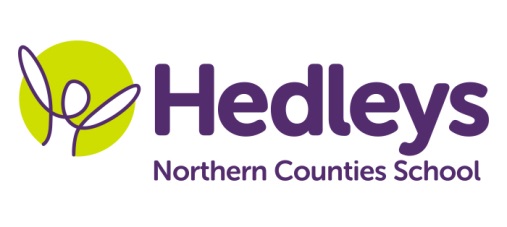 Chillingham ClassDear Parents and Carers,Welcome to the Spring Term, we hope you have had a fantastic Christmas and we hope that the children have enjoyed a well-earned rest after a busy term. We have a new topic on Emergency Services with lots of fun activities planned so we are looking forward to getting started! This term our team still remains the same as last term led by myself (Jessica) supported by Rachel (HLSSA), Donna, Tracy, Kori, Debbie, Lindsey, Amber and Kristina. Alongside our class therapists’ Louise Allport and Anna Sallows, who continue to work in a fully integrated way within our team; also this term the class topic will be ‘Emergency Services’, looking at how great our emergency services are. We will be working on the following areas of learning:In Maths sessions, we will be working hard on number bonds, addition and subtraction and even division - building upon confidence with numbers and place value as well as exploring shape and measurement again. In Food Technology and Baking Therapy, we will be making a range of tasty dishes inspired by the doctors’ notion of 5 a day.In Art we will be relating our work back to our topic of emergency services exploring different apparatus used within hospitals to create a variety of artwork.In Science, we will become researchers, conducting and taking part in our very own experiments and recording our findings. RE’s topic ‘Noah’s Arc’ will tie in with our Emergency Service inspired topic theme where we will learn all about veterinary practices and how important it is to help save animals just like Noah did by building his arc. Our Communicational focus will be through our Interactive Stories which allows our children to request a range of resources and equipment, learn new vocabulary and use this in a range of contexts. And of course we will continue with visits into the community to transfer the communication and numeracy work we are doing in school. In speech and language therapy sessions there will be a big focus on student support and encouragement to interact with each other using their own communication methods. In these sessions children will be working together and having to communicate in order to complete tasks. In occupational therapy sessions we will continue to work on independence skills in self-care activities such as going to the toilet, washing and dressing and using cutlery. We will also continue to use sensory integration sessions to develop their understanding and awareness of the sensory systems by providing fun and creative activities.Please don’t hesitate to contact me if you would like any further information, or a chat about pupil progress. Best Wishes, Jessica and Chillingham class teamDon’t forget there will be a photographer onsite on Tuesday 28th January to take school photos of our studentsClass teacherOTSALTJessica Gaddes j.gaddes@percyhedley.org.ukAnna Sallows a.sallows@percyhedley.org.uk Louise Allport l.allport@percyhedley.org.uk PhysioPhysioPhysioNHS team on referralNHS team on referralNHS team on referral